На основу члана 29. став 2. Закона о Националном оквиру квалификација Републике Србије (“Службени гласник РС”, бр. 27/18 и 6/20), Министар просвете, науке и технолошког развоја доносиРЕШЕЊЕ o усвајању стандарда квалификације “Туристички техничар”Усваја се стандард квалификације “Туристички техничар”, који је одштампан у Прилогу 1. овог решења и чини његов саставни део.Ово решење објавити у “Службеном гласнику Републике Србије - Просветном гласнику”.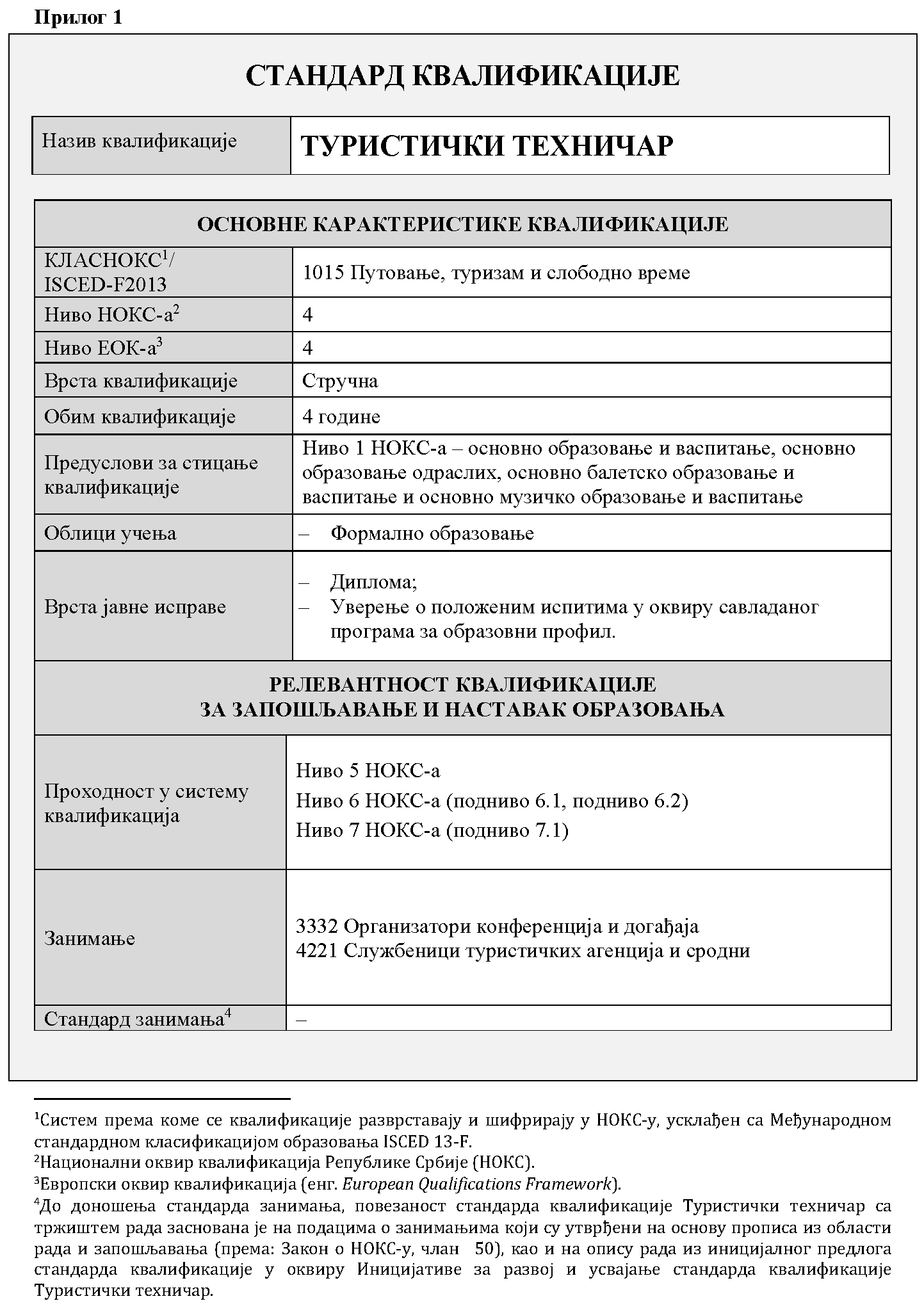 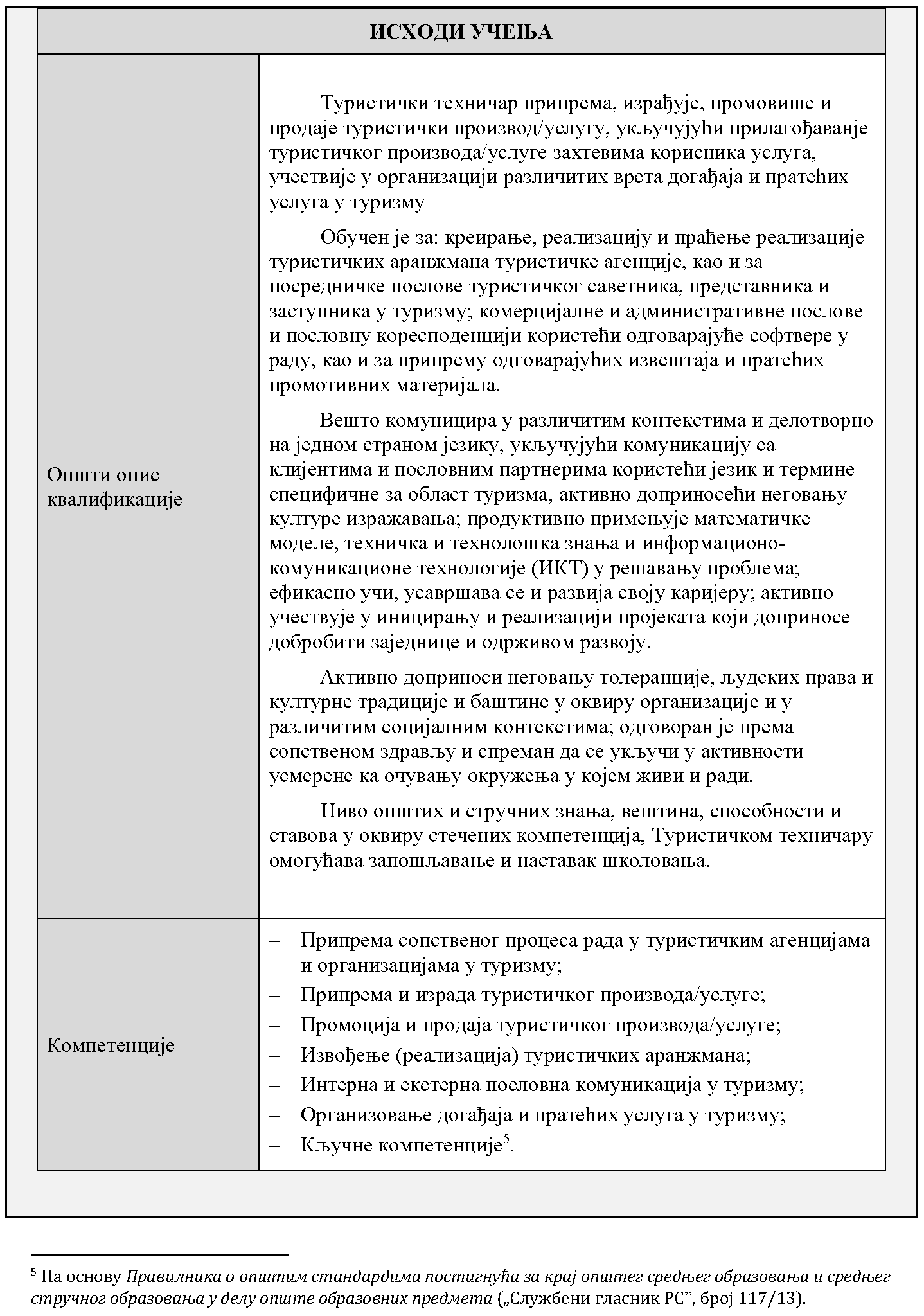 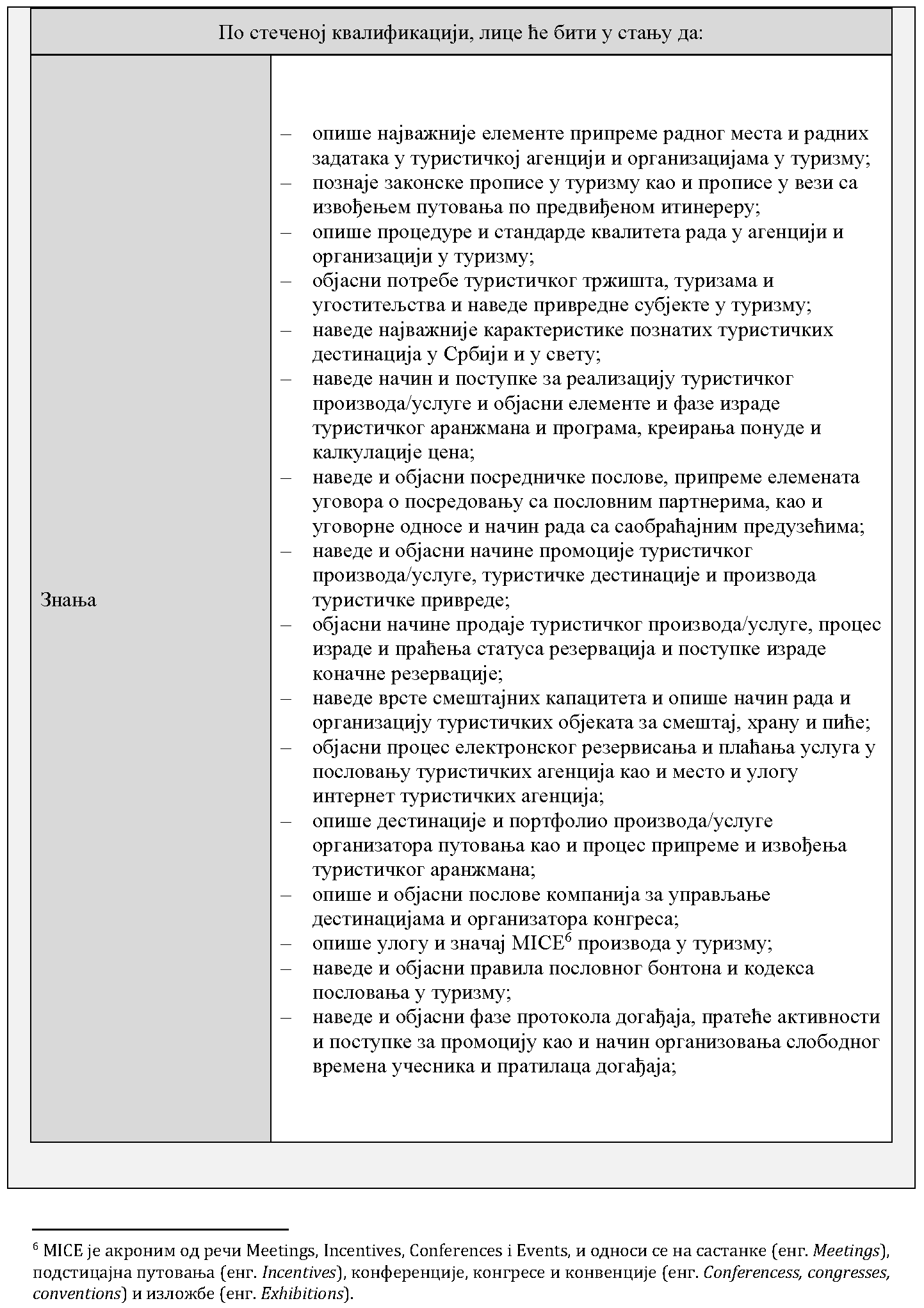 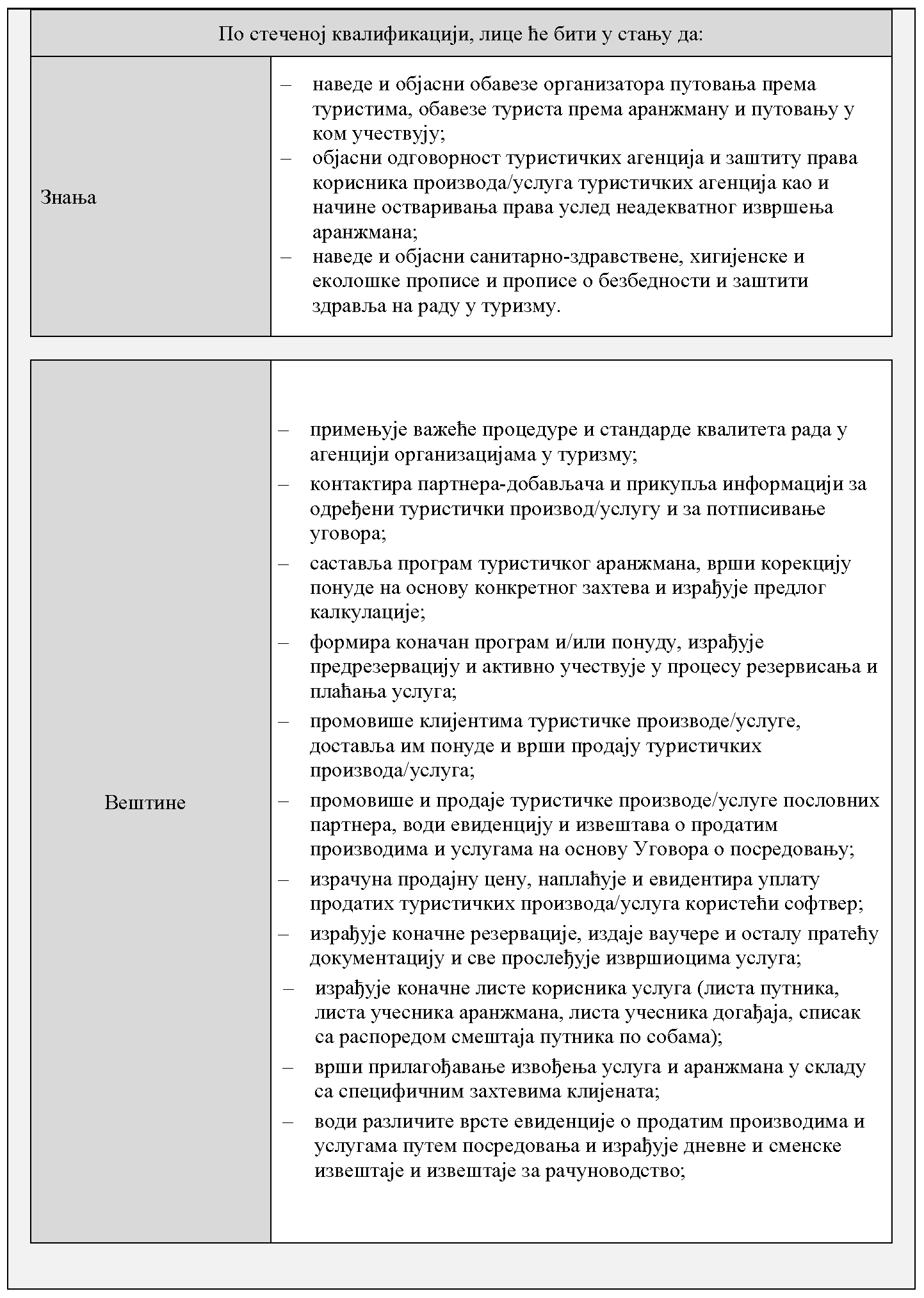 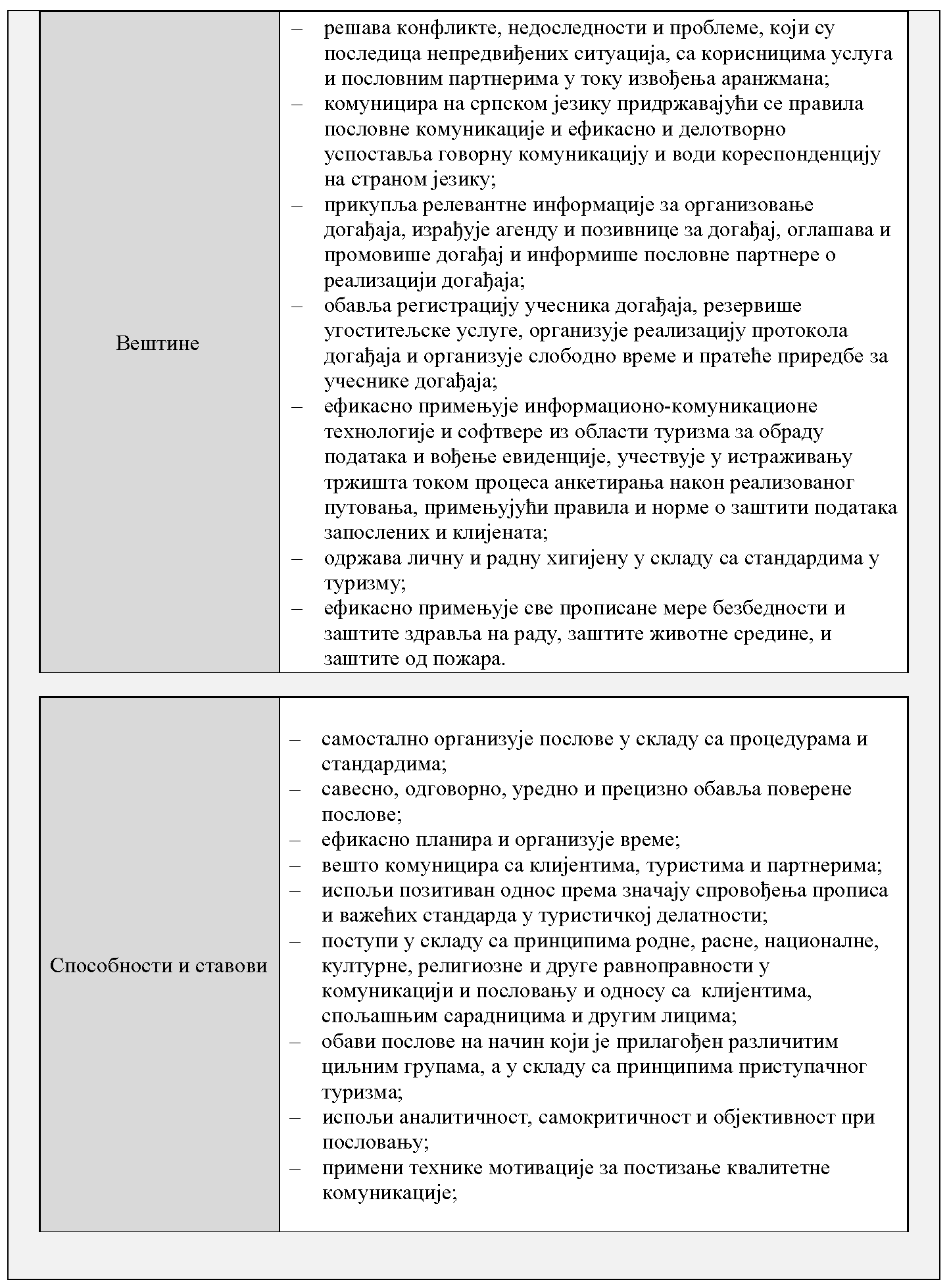 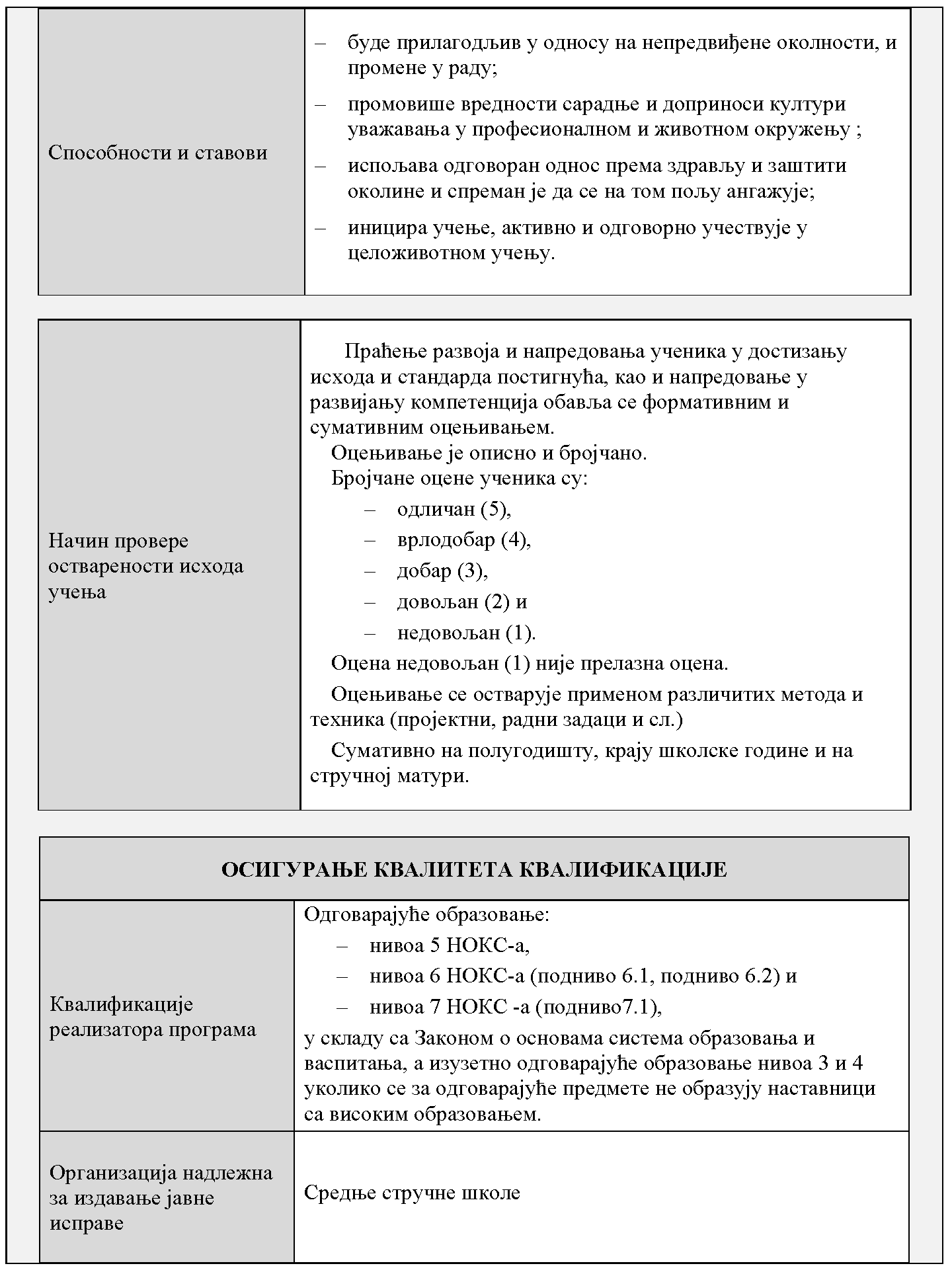 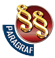 РЕШЕЊЕO УСВАЈАЊУ СТАНДАРДА КВАЛИФИКАЦИЈЕ "ТУРИСТИЧКИ ТЕХНИЧАР"("Сл. гласник РС", бр. 5/2021)